pentru modificarea Ordinului Ministerului Agriculturiiși Industriei Alimentare nr.16 din 05.02.2010 cu privire la aprobarea Regulilor privind înregistrarea agenților economiciîn producția agroalimentară ecologică 		În temeiul art.4 alin. (2) lit. c) și art.7 din Legea nr.115/2005 cu privire la producția agroalimentară ecologică (Monitorul Oficial al Republicii Moldova, 2005, nr.95-97, art.446), cu modificările ulterioare,ORDON:1. Ordinul Ministerului Agriculturii și Industriei Alimentare nr.16 din 05.02.2010 cu privire la aprobarea Regulilor privind înregistrarea agenților economici în producția agroalimentară ecologică (Monitorul Oficial al Republicii Moldova, 2022, nr.120-127, art.450), se modifică după cum urmează: 1) în ordin:a) în denumire, cuvîntul „Regulilor” se substituie cu cuvîntul „Regulamentului”;b) punctul 1 va avea următorul cuprins: „1. Se aprobă Regulamentul privind înregistrarea agenților economici în producția agroalimentară ecologică, conform anexei.”;c) la punctul 2, textul „Direcția Agricultură Ecologică, Resurse Regenerabile și Irigare” se substituie cu cuvintele „Serviciul producţie ecologică şi produse cu denumire de origine”;d) punctele 3, 4, 5, 6 și 7 se abrogă;e) la punctul 10, textul „dl Gheorghe Arpentin, viceministru” se substituie cu textul „secretarul de stat, responsabil de politicile în domeniul producției ecologice”;2) în Regulament:a) pe tot parcursul textului, în cuvintele „fișa de înregistrare”, la orice formă gramaticală, cuvîntul „înregistrare” se substituie cu cuvîntul „evidență”; b) la punctul 2, litera a) va avea următorul cuprins:„a) să-și înregistreze activitatea, anual, pînă la 31 august, la Ministerul Agriculturii și Industriei Alimentare, prin depunerea fișelor de evidență, completate conform anexelor la Regulamentul cu privire la sistemul de inspecţie şi certificare a producţiei agroalimentare ecologice, aprobat prin Hotărîrea Guvernului nr.149/2006 pentru implementarea Legii cu privire la producţia agroalimentară ecologică.”; la litera b), textul „nr.149 din 10 februarie 2006 pentru implementarea Legii cu privire la producţia agroalimentară ecologică” se substituie cu textul „nr.149/2006.”;c) se completează cu punctul 21 cu următorul cuprins:„21. Agentul economic poate depune documentele pe suport de hîrtie sau prin intermediul poştei electronice cu respectarea prevederilor Legii nr.91/2014 privind semnătura electronică şi documentul electronic.”;d) punctul 3 va avea următorul cuprins: „3. Fișele de evidență atestă înregistrarea agentului economic în sistemul de agricultură ecologică.”;e) se completează cu punctul 81 cu următorul cuprins:„31. Organismul de inspecție și certificare eliberează, la cerere, următoarele acte:a) notificare care atestă că nu a intervenit nicio cauză de încetare ori de desfiinţare a contractului încheiat între producător şi organismul de inspecţie şi certificare şi se află în continuare integrat în sistemul de control al organismului respectiv, conform modelului din anexa nr.6;b) declaraţie privind confirmarea suprafeţei cultivate cu culturi fixatoare de azot, intercalate sau succesive, conform modelului din anexa nr.7.”; c) punctele 9 și 10 vor avea următorul cuprins: „9. În cazul în care agentul economic încetează activitatea cu organismul de inspecţie şi certificare sau se modifică datele menţionate în fişa de evidență, acesta va informa Ministerul Agriculturii şi Industrie Alimentare.10. Pentru înregistrare în sistemul de agricultură ecologică agentul economic prezintă următoarele documente: a) copia de pe certificatul de înregistrare, cu anexarea declaraţiei de constituire, pentru gospodăriile ţărăneşti (de fermier);b) contractul încheiat cu organismul de inspecție și certificare pentru agenții economici care se înscriu în agricultura ecologică începînd cu anul II de conversie;c) certificatul eliberat de organismul de inspecție și certificare pentru agenții economici care se înscriu în agricultura ecologică începând cu anul II de conversie;d) planul asolamentelor și rotația culturilor;e) registrul suprafețelor și culturilor însămânțate, date cu privire la volumele de producție și suprafețele de recoltare;f) actele juridice care confirmă deținerea în proprietate sau folosință a terenurilor.”;f) punctul 12 va avea următorul cuprins: „12. Monitorizarea activității agenților economici înregistrați în domeniul agriculturii ecologice se efectuează de către organismele de inspecţie şi certificare în conformitate cu Regulamentul cu privire la sistemul de inspecţie şi certificare a producţiei agroalimentare ecologice, aprobat prin Hotărîrea Guvernului nr.149/2006.”;g) punctele 13,14 și 18 se abrogă;h) anexele nr.1-5 se abrogă;i) se completează cu anexele nr.6 și 7 cu următorul cuprins: „Anexa nr. 6 la Regulamentul privind înregistrarea agenților economici în producția agroalimentară ecologicăNOTIFICAREprivind menținerea normelor de producție agroalimentară ecologică anul ______Nr. ________	din ______________	emisă agentului economic:                  ___________________________                                                                                           (denumirea  întreprinderii)IDNO nr. ____________________________________Amplasarea terenurilor: Localitatea _____________________, raionul ____________________Înregistrat în agricultura ecologică din __________________ confirmat prin solicitarea de certificare  nr. _________ din __________________.Acord certificare nr. ______ din _________.Suprafața în conversie   anul I   ______ ha                                       anul II ______ ha                                        anul III ______ haSuprafața certificată ecologic     ______ haCantitatea de produs în perioada de conversie (estimativ)  ____________  t/ kgCantitatea de produs certificată ecologic ______________  t/kgÎn baza ultimei inspecții a fost eliberat certificatul de confirmare/autorizația privind confirmarea perioadei de conversie Nr. ______ din _______Din data ultimei inspecții din  ________  până în prezent se atestă că nu a intervenit nici o cauză de încetare ori de reziliere a acordului de certificare încheiat între producător și Organismul de Certificare a Produselor Ecologice şi se află în continuare integrat în sistemul de control al organismului respectiv.Nume, prenume                             ____________________  Administrator  OC Anexa nr. 7 la Regulamentul privind înregistrarea agenților economici în producția agroalimentară ecologicăDECLARAȚIEprivind confirmarea suprafeței cultivate cu culturi azot-fixatoare, intercalate sau succesiveNr. ___________   din ____________Prin prezenta, Organismul de inspecție și certificare produse ecologice ________________________,  confirmă suprafața cultivată cu culturi azot-fixatoare, intercalate sau succesive pe terenurile înregistrate în sistemul de agricultură ecologică.*Pa – Proporția de acoperire cu culturi azot-fixatoare intercalatePa=(Lc*100%)/Lr, unde:Lc – Lățimea fâșiei cultivate cu culturi azot-fixatoare,Lr – Lățimea unui rând cu cultura de bază.Administratorul OC  ________________________    ”.2. Controlul asupra executării prezentului ordin se pune în sarcina Serviciului producţie ecologică şi produse cu denumire de origine. 3. Prezentul ordin intră în vigoare la data publicării în Monitorul Oficial al Republicii Moldova.   Ministru                                                                                      Viorel GHERCIU O R D I Nmun. ChişinăuO R D I Nmun. Chişinău    ______  ______________ 2022                                  Nr. ________1. Informație generală despre agentul economic1. Informație generală despre agentul economicDenumire:  Cod fiscal:  Amplasarea terenurilor:  Cel mai recent Certificat valabil:Suprafața în conversie   Suprafața certificată ecologic      2. Informația cu privire la suprafețele cultivate cu culturi azot-fixatoare, intercalate sau succesive2. Informația cu privire la suprafețele cultivate cu culturi azot-fixatoare, intercalate sau succesive2. Informația cu privire la suprafețele cultivate cu culturi azot-fixatoare, intercalate sau succesive2. Informația cu privire la suprafețele cultivate cu culturi azot-fixatoare, intercalate sau succesive2. Informația cu privire la suprafețele cultivate cu culturi azot-fixatoare, intercalate sau succesive2. Informația cu privire la suprafețele cultivate cu culturi azot-fixatoare, intercalate sau succesive2. Informația cu privire la suprafețele cultivate cu culturi azot-fixatoare, intercalate sau succesive2. Informația cu privire la suprafețele cultivate cu culturi azot-fixatoare, intercalate sau succesiveNr.Parcela(coduri cadastrale)Culturile cultivateModul de cultivareModul de cultivareModul de cultivarePerioada cultivăriiSuprafața efectiv cultivată, (ha)Nr.Parcela(coduri cadastrale)Culturile cultivateIntercalate/ succesiveCultura de bazăProporția de acoperire (Pa)*, (%)Perioada cultivăriiSuprafața efectiv cultivată, (ha)Numele, PrenumeleSemnăturaDataExecutat:Marcela StahiMoisei LepădatuCoordonat:Vasile ȘarbanGalina PetrachiViaceslav GrigorițaValentin Roșca Vasilii Dogotari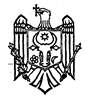 